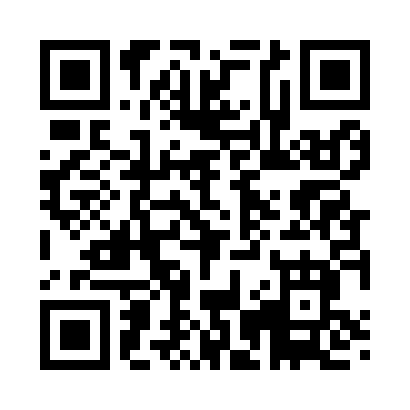 Prayer times for Eden Prairie, Minnesota, USAMon 1 Jul 2024 - Wed 31 Jul 2024High Latitude Method: Angle Based RulePrayer Calculation Method: Islamic Society of North AmericaAsar Calculation Method: ShafiPrayer times provided by https://www.salahtimes.comDateDayFajrSunriseDhuhrAsrMaghribIsha1Mon3:375:321:185:269:0410:582Tue3:385:331:185:269:0310:573Wed3:395:331:185:279:0310:574Thu3:405:341:185:279:0310:565Fri3:415:351:195:279:0210:556Sat3:425:351:195:279:0210:557Sun3:445:361:195:279:0210:548Mon3:455:371:195:279:0110:539Tue3:465:381:195:279:0110:5210Wed3:475:381:195:279:0010:5111Thu3:495:391:205:269:0010:5012Fri3:505:401:205:268:5910:4913Sat3:515:411:205:268:5810:4814Sun3:535:421:205:268:5810:4615Mon3:545:431:205:268:5710:4516Tue3:565:441:205:268:5610:4417Wed3:575:451:205:268:5510:4218Thu3:595:461:205:258:5410:4119Fri4:005:471:205:258:5410:4020Sat4:025:471:205:258:5310:3821Sun4:035:491:205:258:5210:3722Mon4:055:501:205:248:5110:3523Tue4:065:511:205:248:5010:3324Wed4:085:521:205:248:4910:3225Thu4:105:531:205:238:4810:3026Fri4:115:541:205:238:4710:2927Sat4:135:551:205:238:4510:2728Sun4:155:561:205:228:4410:2529Mon4:165:571:205:228:4310:2330Tue4:185:581:205:218:4210:2231Wed4:205:591:205:218:4110:20